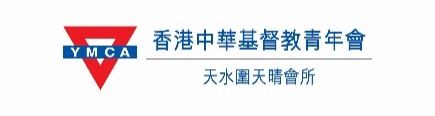 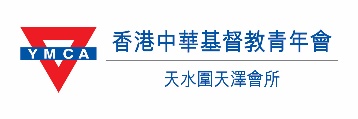 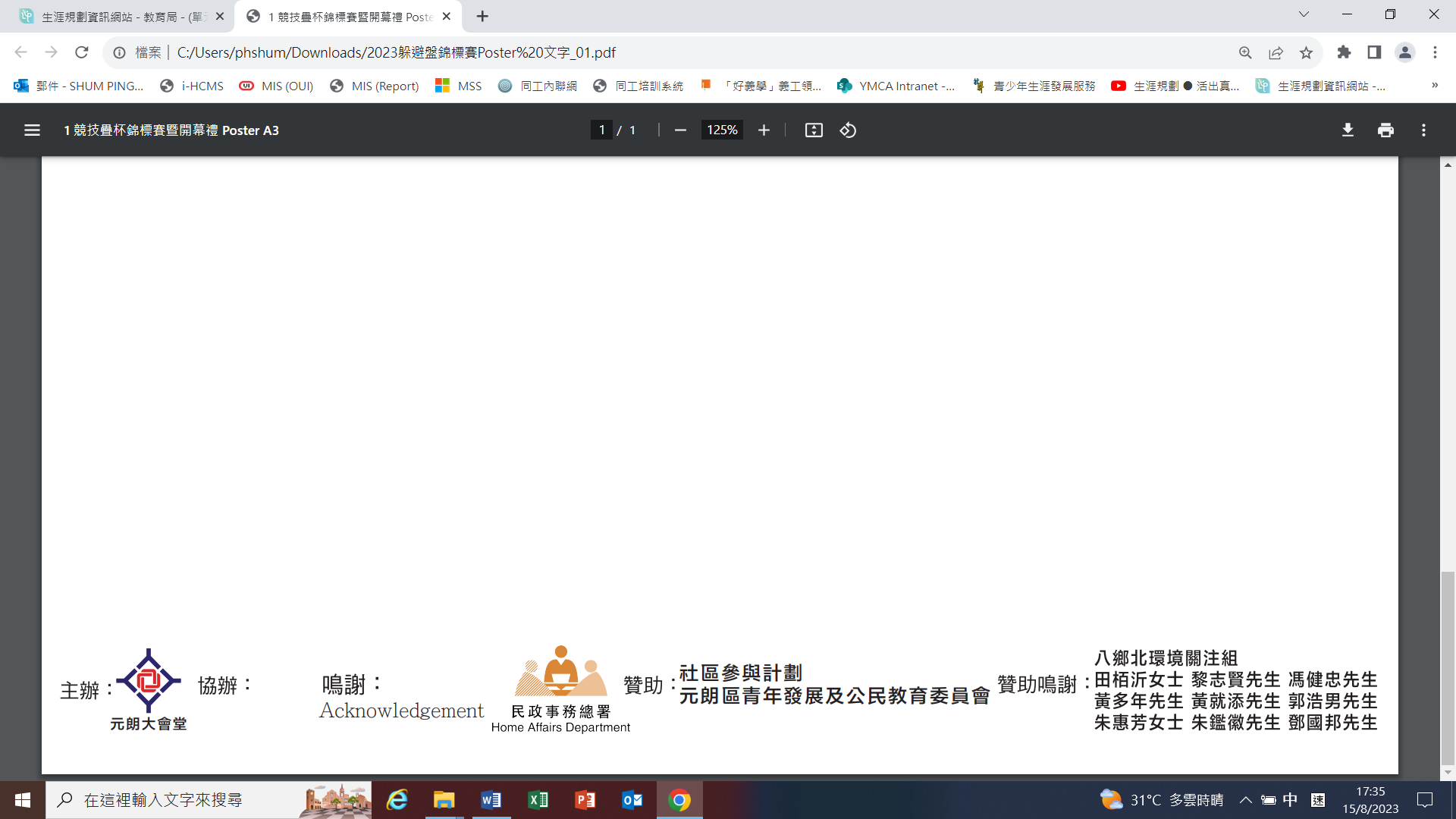 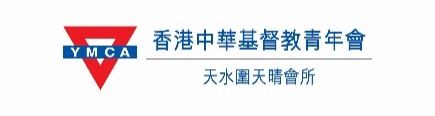 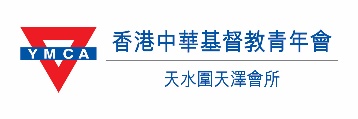 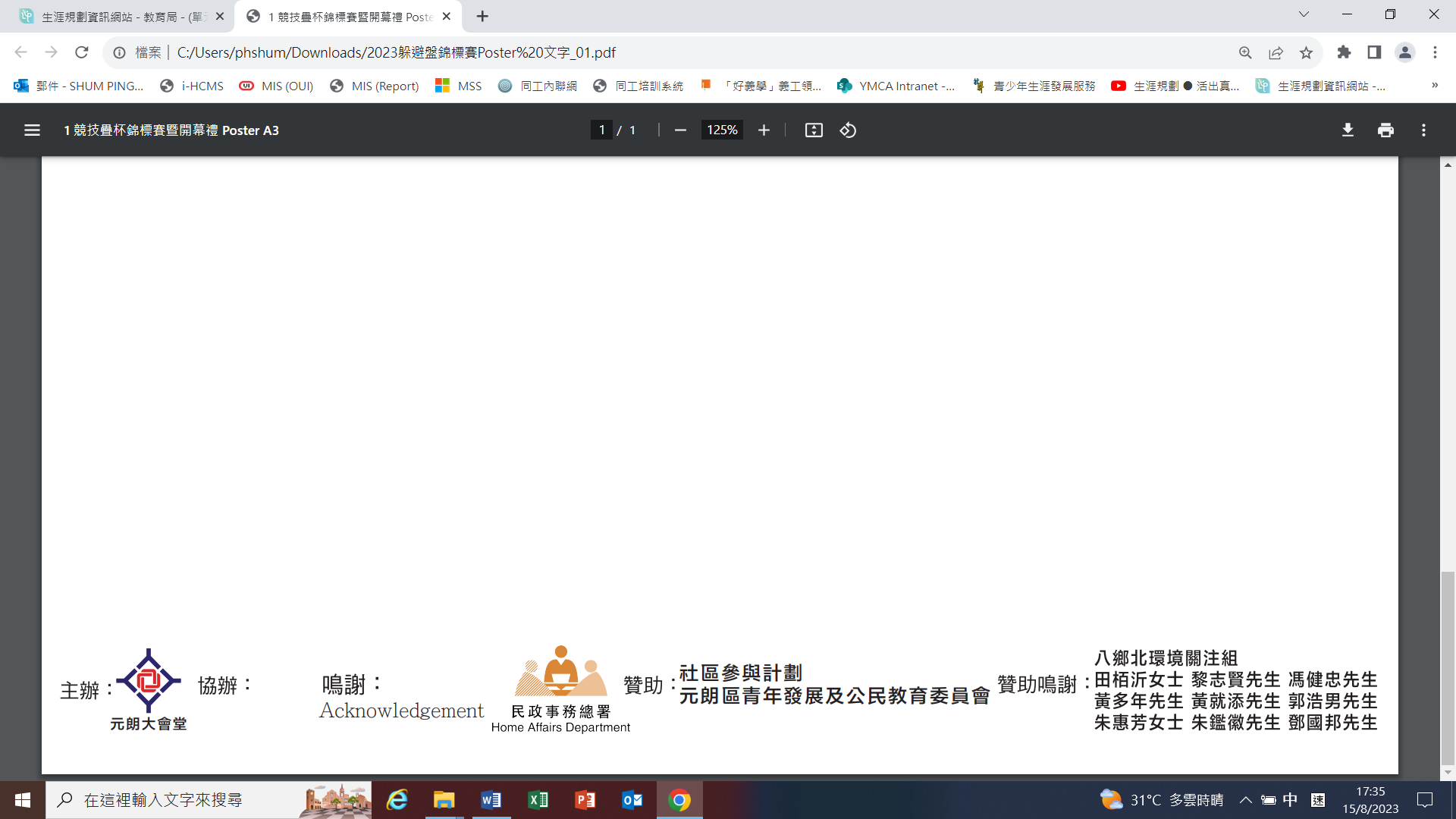 元朗區青年節2023走遍「元」地圖定向比賽比賽日期：14/10/2023(星期六)比賽時間：3:00pm報到，3:55pm儀式及出發，7:00pm 頒獎禮，7:15pm活動完結起點及終點：香港中華基督教青年會天水圍天晴會所 (天水圍天晴邨天晴服務設施大樓一樓101號)對象：	參與組︰	(少年組)	  於元朗區居住、就讀的 9-14歲兒童及青少年 (每隊3人)		  			(親子組)	  於元朗區居住之直系家庭 (每隊3人)                   		  (全部參加者須為6歲或以上，最少1名家長及1名6-14歲子女) 		競賽組︰	(中學組) 	  由元朗區學校提名之同校中學生，並經學校蓋印 (每隊3人)					(挑戰組) 	  於元朗區居住、就讀的 13-24歲青少年 (每隊3人)內容：於兩個半小時內以港鐵交通工具遊走元朗、天水圍及洪水橋不同景點及設施，競賽組爭      取最多分數者為勝 / 參與組到達指定數目定向站及相關要求可獲不同紀念品費用：每隊$30 (每名參加者可獲大會T恤、定向比賽參與紀念品(價值約$50)、證書及比賽日之      全日通以免費乘搭區內港鐵交通工具)獎項：(參與組) 到達指定數目定向站及完成相關要求每人可獲不同級別紀念品              (初階紀念品價值約$60，進階紀念品價值約$100) 	  (競賽組) 設冠軍、亞軍、季軍及殿軍冠軍 $1,500運動用品禮券、$500獎品及獎牌	亞軍 $1,000運動用品禮券、$500獎品及獎牌季軍 $600運動用品禮券、$400獎品及獎牌	殿軍 $300運動用品禮券、$200獎品及獎牌      及設四個最佳任務表現大獎參加辦法：填妥大會報名表格及到天水圍天晴會所/天水圍天澤會所遞交所需文件，繳交費用即          可 (報名章程及表格可於tinching.ymca.org.hk 或 tinchak.ymca.org.hk 下載，或到上          述地點索取)	天晴會所地址︰天水圍天晴邨天晴服務設施大樓一樓101號   					天澤會所地址︰天水圍天澤邨天澤商場3樓311號名額：每組10隊 (合共40隊)備註：1) 參加隊伍需要派員參與在 5/10/2023(四) 7:00pm 進行的簡介會，瞭解比賽要求及最佳任務			表現大獎安排；      2) 所有參加者於完成定向的指定要求後均可獲參與證書；      3) 所有參加者必須遵守香港法例及交通規則。報名日期：即日起至 16/9/2023，額滿即止！查詢電話︰2617 7233 (岑秉康先生 或 杜嘉敏姑娘)